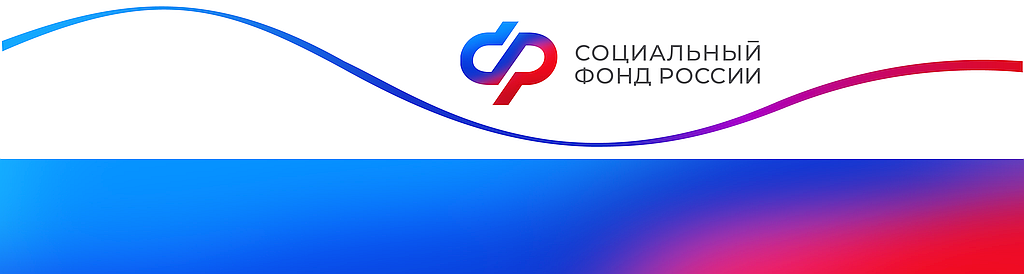 Отделение Фонда пенсионного и социального страхования РФпо Курской области_________________________________________________________________Более 10, 5 тысячижителей Курской области получили проактивные уведомления о будущей пенсииС января 10 584 курян получили уведомления о будущей пенсии, из них 4904 мужчины и 5680 женщин. Из сообщений, которые Социальный фонд России в проактивном режиме отправляет гражданам, можно узнать о накопленном страховом стаже и заработанных пенсионных коэффициентах. Также указан размер пенсии, рассчитанный по этим показателям, и имеющаяся сумма пенсионных накоплений.Проактивные уведомления поступают в личный кабинет на портале госуслуг раз в три года. Женщины получают такую информацию начиная с 40 лет, мужчины – с 45 лет. Тем, у кого нет регистрации на «Госуслугах», данные о формировании пенсии всегда доступны в клиентских службах Соцфонда.Информация фонда позволяет гражданам контролировать переданные работодателями сведения о пенсионных отчислениях и заранее оценить свои пенсионные права.Для консультаций жители региона могут обратиться вединый контакт-центр по номеру: 8 – 800 – 100 – 00 – 01 (круглосуточно), а также в региональный центр: 8 – 800 – 200 – 09 – 79 (в будни с 09.00 до 18.00).Получить оперативный ответ на свой вопрос можно в официальных группах Отделения СФР по Курской области в соцсетях: «Одноклассники», «ВКонтакте» и «Телеграм». 	Руководитель КС						Е.В. Кузьмина